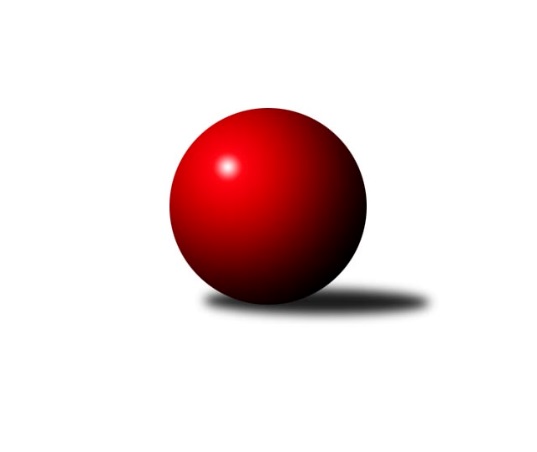 Č.4Ročník 2022/2023	16.10.2022Nejlepšího výkonu v tomto kole: 3386 dosáhlo družstvo: KK Jiří Poděbrady3. KLM B 2022/2023Výsledky 4. kolaSouhrnný přehled výsledků:TJ Sokol Benešov 	- TJ Dynamo Liberec	6:2	3262:3075	15.0:9.0	15.10.KK Jiří Poděbrady	- KK Slavoj Praha B	4:4	3386:3278	15.0:9.0	15.10.KK Kolín	- TJ Kuželky Česká Lípa 	7:1	3381:3296	15.5:8.5	15.10.SK Žižkov Praha	- TJ Tesla Pardubice 	5:3	3356:3355	15.0:9.0	15.10.SKK Vrchlabí SPVR	- KK Vysoké Mýto 	6:2	3193:3049	14.0:10.0	15.10.SKK Hořice B	- KK Konstruktiva Praha 	1:7	3283:3382	8.0:16.0	16.10.Tabulka družstev:	1.	KK Slavoj Praha B	4	3	1	0	20.0 : 12.0 	51.5 : 44.5 	 3353	7	2.	KK Konstruktiva Praha	3	3	0	0	21.0 : 3.0 	49.0 : 23.0 	 3339	6	3.	TJ Dynamo Liberec	4	2	1	1	17.0 : 15.0 	48.0 : 48.0 	 3199	5	4.	SK Žižkov Praha	3	2	0	1	14.0 : 10.0 	42.5 : 29.5 	 3350	4	5.	KK Kolín	4	2	0	2	19.0 : 13.0 	55.0 : 41.0 	 3295	4	6.	TJ Kuželky Česká Lípa	4	2	0	2	17.0 : 15.0 	48.0 : 48.0 	 3260	4	7.	SKK Vrchlabí SPVR	4	2	0	2	16.0 : 16.0 	48.5 : 47.5 	 3201	4	8.	TJ Sokol Benešov	4	2	0	2	16.0 : 16.0 	47.0 : 49.0 	 3257	4	9.	SKK Hořice B	4	2	0	2	14.0 : 18.0 	42.0 : 54.0 	 3267	4	10.	KK Vysoké Mýto	4	1	0	3	13.0 : 19.0 	44.0 : 52.0 	 3165	2	11.	TJ Tesla Pardubice	4	0	1	3	9.0 : 23.0 	36.5 : 59.5 	 3216	1	12.	KK Jiří Poděbrady	4	0	1	3	8.0 : 24.0 	40.0 : 56.0 	 3273	1Podrobné výsledky kola:	 TJ Sokol Benešov 	3262	6:2	3075	TJ Dynamo Liberec	Tomáš Svoboda	129 	 132 	 127 	157	545 	 3:1 	 477 	 111	127 	 132	107	Ladislav Wajsar st.	Ivan Januš	135 	 126 	 130 	142	533 	 1.5:2.5 	 562 	 135	131 	 172	124	František Obruča	Lukáš Kočí	138 	 140 	 120 	122	520 	 3.5:0.5 	 478 	 115	123 	 120	120	Jiří Mitáček ml.	Jaroslav Franěk	164 	 152 	 134 	151	601 	 4:0 	 514 	 118	145 	 119	132	Roman Žežulka	Michal Vyskočil	133 	 135 	 120 	118	506 	 1:3 	 531 	 144	122 	 121	144	Josef Zejda ml.	Miroslav Šostý	149 	 151 	 120 	137	557 	 2:2 	 513 	 125	111 	 138	139	Libor Drábekrozhodčí: Ladislav ŽebrakovskýNejlepší výkon utkání: 601 - Jaroslav Franěk	 KK Jiří Poděbrady	3386	4:4	3278	KK Slavoj Praha B	Ladislav Nožička *1	131 	 116 	 146 	143	536 	 1:3 	 537 	 135	130 	 116	156	Josef Dvořák	Jiří Šafránek	156 	 137 	 135 	147	575 	 2:2 	 583 	 133	161 	 151	138	David Kuděj	Lukáš Poláček	142 	 128 	 155 	147	572 	 2:2 	 585 	 160	142 	 147	136	Jindřich Valo	Petr Tomáš	154 	 142 	 136 	136	568 	 4:0 	 500 	 132	128 	 124	116	Karel Balliš	Jiří Tichý	153 	 141 	 130 	156	580 	 4:0 	 504 	 137	132 	 112	123	Čeněk Zachař	Václav Kňap	142 	 128 	 137 	148	555 	 2:2 	 569 	 154	125 	 146	144	Aleš Králrozhodčí: Václav Andělstřídání: *1 od 61. hodu Miloš HolýNejlepší výkon utkání: 585 - Jindřich Valo	 KK Kolín	3381	7:1	3296	TJ Kuželky Česká Lípa 	Miroslav Šnejdar st.	117 	 120 	 146 	148	531 	 1:3 	 567 	 163	133 	 148	123	Marek Kyzivát	Jiří Němec	140 	 129 	 155 	116	540 	 3:1 	 516 	 137	120 	 130	129	Jiří Klíma st.	Lukáš Holosko	138 	 143 	 143 	131	555 	 2.5:1.5 	 539 	 138	140 	 120	141	Petr Steinz *1	Vojtěch Zelenka	140 	 125 	 138 	137	540 	 2:2 	 538 	 148	118 	 126	146	Martin Ducke	Jan Pelák	149 	 151 	 142 	158	600 	 4:0 	 562 	 132	141 	 137	152	Martin Najman	Martin Švorba	156 	 162 	 151 	146	615 	 3:1 	 574 	 142	138 	 146	148	Josef Rubanickýrozhodčí: Dalibor Miervastřídání: *1 od 61. hodu Jiří SlabýNejlepší výkon utkání: 615 - Martin Švorba	 SK Žižkov Praha	3356	5:3	3355	TJ Tesla Pardubice 	Martin Beran	153 	 131 	 134 	127	545 	 4:0 	 515 	 148	127 	 131	109	Vít Veselý	Jiří Zetek	133 	 151 	 157 	120	561 	 2:2 	 589 	 142	149 	 147	151	Milan Vaněk	Petr Veverka	131 	 139 	 150 	129	549 	 2:2 	 566 	 151	123 	 141	151	Tomáš Sukdolák	Pavel Holub	147 	 143 	 152 	138	580 	 4:0 	 533 	 130	138 	 135	130	Martin Hubáček	Lukáš Vacek	131 	 124 	 145 	122	522 	 1:3 	 571 	 125	159 	 155	132	Jiří Kmoníček	Stanislav Schuh	158 	 143 	 138 	160	599 	 2:2 	 581 	 136	157 	 147	141	Michal Talackorozhodčí: Jiří NovotnýNejlepší výkon utkání: 599 - Stanislav Schuh	 SKK Vrchlabí SPVR	3193	6:2	3049	KK Vysoké Mýto 	Adam Svatý	126 	 129 	 132 	130	517 	 2:2 	 529 	 112	147 	 143	127	Václav Perchlík st.	Filip Matouš	124 	 142 	 119 	151	536 	 2:2 	 507 	 145	116 	 122	124	Daniel Stráník	Pavel Maršík	125 	 117 	 148 	135	525 	 1:3 	 553 	 145	141 	 154	113	Tomáš Kyndl	Roman Sýs *1	135 	 108 	 125 	133	501 	 2:2 	 494 	 129	117 	 129	119	Tomáš Brzlínek	Michal Rolf	155 	 147 	 139 	129	570 	 4:0 	 468 	 104	144 	 105	115	Leoš Bartheldi	Vladimír Žiško	134 	 139 	 137 	134	544 	 3:1 	 498 	 142	126 	 109	121	Jaroslav Stráníkrozhodčí: Josef Dymáčekstřídání: *1 od 56. hodu Martin MaršíkNejlepší výkon utkání: 570 - Michal Rolf	 SKK Hořice B	3283	1:7	3382	KK Konstruktiva Praha 	Martin Bartoníček	145 	 146 	 145 	128	564 	 2.5:1.5 	 568 	 145	142 	 132	149	Václav Posejpal	Vojtěch Tulka	126 	 158 	 156 	159	599 	 1.5:2.5 	 598 	 134	161 	 156	147	Pavel Kohlíček	Ondřej Košťál *1	121 	 117 	 138 	126	502 	 1:3 	 570 	 152	135 	 136	147	Jakub Wrzecionko	Petr Vokáč	133 	 127 	 128 	123	511 	 1:3 	 530 	 131	143 	 130	126	Tibor Machala	Radek Košťál	128 	 139 	 132 	155	554 	 1:3 	 545 	 144	145 	 143	113	Jan Barchánek	Miroslav Nálevka	155 	 125 	 134 	139	553 	 1:3 	 571 	 131	142 	 140	158	Zdeněk Zahrádkarozhodčí: Bořek Fikarstřídání: *1 od 48. hodu Jiří BaierNejlepší výkon utkání: 599 - Vojtěch TulkaPořadí jednotlivců:	jméno hráče	družstvo	celkem	plné	dorážka	chyby	poměr kuž.	Maximum	1.	Miroslav Nálevka 	SKK Hořice B	586.00	374.8	211.2	2.0	3/3	(608)	2.	Jindřich Valo 	KK Slavoj Praha B	584.67	386.7	198.0	2.0	3/3	(608)	3.	Martin Švorba 	KK Kolín	580.17	389.7	190.5	4.2	3/3	(615)	4.	Pavel Holub 	SK Žižkov Praha	580.00	403.0	177.0	7.0	1/1	(580)	5.	Pavel Kohlíček 	KK Konstruktiva Praha 	577.67	387.3	190.3	6.7	3/3	(598)	6.	David Kuděj 	KK Slavoj Praha B	577.50	378.5	199.0	2.3	3/3	(618)	7.	Jiří Tichý 	KK Jiří Poděbrady	574.00	371.5	202.5	4.5	2/3	(580)	8.	Petr Veverka 	SK Žižkov Praha	573.00	386.0	187.0	4.7	1/1	(604)	9.	Marek Kyzivát 	TJ Kuželky Česká Lípa 	572.00	379.3	192.7	5.5	3/3	(605)	10.	Aleš Král 	KK Slavoj Praha B	569.00	375.0	194.0	4.8	3/3	(576)	11.	Adam Svatý 	SKK Vrchlabí SPVR	567.17	380.2	187.0	4.0	3/3	(588)	12.	Zdeněk Zahrádka 	KK Konstruktiva Praha 	566.67	354.7	212.0	2.3	3/3	(571)	13.	Jiří Zetek 	SK Žižkov Praha	566.67	375.7	191.0	5.0	1/1	(593)	14.	Václav Kňap 	KK Jiří Poděbrady	566.33	380.7	185.7	2.5	3/3	(604)	15.	Josef Dvořák 	KK Slavoj Praha B	564.67	377.0	187.7	3.0	3/3	(591)	16.	Jiří Kmoníček 	TJ Tesla Pardubice 	564.50	385.8	178.8	1.5	2/3	(571)	17.	Jan Pelák 	KK Kolín	563.50	374.5	189.0	3.7	3/3	(600)	18.	Michal Talacko 	TJ Tesla Pardubice 	560.67	370.7	190.0	4.7	3/3	(581)	19.	František Obruča 	TJ Dynamo Liberec	557.50	373.0	184.5	4.3	3/3	(608)	20.	Stanislav Schuh 	SK Žižkov Praha	557.33	379.0	178.3	3.0	1/1	(599)	21.	Václav Posejpal 	KK Konstruktiva Praha 	555.00	378.0	177.0	5.0	3/3	(568)	22.	Martin Bartoníček 	SKK Hořice B	553.33	371.8	181.5	7.0	3/3	(572)	23.	Jiří Baier 	SKK Hořice B	553.00	370.5	182.5	6.5	2/3	(560)	24.	Lukáš Vacek 	SK Žižkov Praha	552.67	367.7	185.0	4.3	1/1	(576)	25.	Tomáš Svoboda 	TJ Sokol Benešov 	551.33	378.2	173.2	5.8	3/3	(558)	26.	Jiří Němec 	KK Kolín	551.00	375.2	175.8	6.0	3/3	(560)	27.	Luboš Kocmich 	SK Žižkov Praha	551.00	377.5	173.5	6.5	1/1	(566)	28.	Josef Zejda  ml.	TJ Dynamo Liberec	550.33	367.5	182.8	4.5	3/3	(569)	29.	Milan Vaněk 	TJ Tesla Pardubice 	549.67	371.2	178.5	5.0	3/3	(589)	30.	Vladimír Ludvík 	TJ Kuželky Česká Lípa 	549.50	360.0	189.5	5.3	2/3	(576)	31.	Tomáš Brzlínek 	KK Vysoké Mýto 	549.33	371.8	177.5	4.8	3/3	(588)	32.	Michal Rolf 	SKK Vrchlabí SPVR	549.00	363.8	185.3	3.5	2/3	(570)	33.	Ivan Januš 	TJ Sokol Benešov 	549.00	368.8	180.2	5.0	3/3	(562)	34.	Lukáš Poláček 	KK Jiří Poděbrady	548.00	368.3	179.7	5.5	3/3	(572)	35.	Lukáš Holosko 	KK Kolín	548.00	371.3	176.7	3.3	3/3	(561)	36.	Jiří Šafránek 	KK Jiří Poděbrady	547.50	374.5	173.0	8.5	2/3	(575)	37.	Jaroslav Franěk 	TJ Sokol Benešov 	546.00	355.3	190.7	3.5	3/3	(601)	38.	Petr Tomáš 	KK Jiří Poděbrady	545.75	373.0	172.8	4.0	2/3	(568)	39.	Tibor Machala 	KK Konstruktiva Praha 	545.67	365.3	180.3	7.0	3/3	(565)	40.	Jiří Klíma  st.	TJ Kuželky Česká Lípa 	545.33	367.0	178.3	4.7	3/3	(574)	41.	Radek Košťál 	SKK Hořice B	544.33	368.7	175.7	6.0	3/3	(592)	42.	Tomáš Kyndl 	KK Vysoké Mýto 	543.67	366.3	177.3	3.3	3/3	(589)	43.	Roman Žežulka 	TJ Dynamo Liberec	543.00	365.2	177.8	3.8	3/3	(565)	44.	Jan Barchánek 	KK Konstruktiva Praha 	543.00	381.3	161.7	6.3	3/3	(545)	45.	Michal Vyskočil 	TJ Sokol Benešov 	542.83	359.2	183.7	5.2	3/3	(579)	46.	Vojtěch Zelenka 	KK Kolín	542.33	366.0	176.3	5.3	3/3	(547)	47.	Michal Ostatnický 	KK Konstruktiva Praha 	542.00	366.0	176.0	5.0	2/3	(544)	48.	Lukáš Trýzna 	SKK Vrchlabí SPVR	541.67	364.7	177.0	7.7	3/3	(569)	49.	Martin Ducke 	TJ Kuželky Česká Lípa 	540.50	363.0	177.5	7.5	2/3	(543)	50.	Ladislav Nožička 	KK Jiří Poděbrady	540.33	367.0	173.3	4.7	3/3	(563)	51.	Martin Beran 	SK Žižkov Praha	540.00	363.0	177.0	3.3	1/1	(545)	52.	Josef Rubanický 	TJ Kuželky Česká Lípa 	539.33	359.3	180.0	5.3	3/3	(574)	53.	Miroslav Šostý 	TJ Sokol Benešov 	536.33	361.5	174.8	5.2	3/3	(557)	54.	Karel Balliš 	KK Slavoj Praha B	535.83	370.0	165.8	6.7	3/3	(584)	55.	Martin Najman 	TJ Kuželky Česká Lípa 	533.83	369.3	164.5	9.3	3/3	(562)	56.	Jaroslav Stráník 	KK Vysoké Mýto 	533.67	360.5	173.2	8.7	3/3	(571)	57.	Tomáš Sukdolák 	TJ Tesla Pardubice 	533.00	350.3	182.7	5.7	3/3	(566)	58.	Daniel Stráník 	KK Vysoké Mýto 	532.83	351.7	181.2	6.8	3/3	(566)	59.	Čeněk Zachař 	KK Slavoj Praha B	532.33	357.8	174.5	7.2	3/3	(575)	60.	Lukáš Kočí 	TJ Sokol Benešov 	531.00	355.3	175.7	5.0	3/3	(542)	61.	Martin Hubáček 	TJ Tesla Pardubice 	531.00	361.0	170.0	6.0	3/3	(535)	62.	Ondřej Košťál 	SKK Hořice B	529.50	360.0	169.5	5.5	2/3	(571)	63.	Libor Drábek 	TJ Dynamo Liberec	529.33	370.7	158.7	7.3	3/3	(555)	64.	Vojtěch Pecina 	TJ Dynamo Liberec	528.00	356.0	172.0	2.5	2/3	(553)	65.	Martin Maršík 	SKK Vrchlabí SPVR	528.00	370.5	157.5	12.0	2/3	(534)	66.	Václav Perchlík  st.	KK Vysoké Mýto 	525.00	361.0	164.0	5.7	3/3	(539)	67.	Jiří Slabý 	TJ Kuželky Česká Lípa 	525.00	362.5	162.5	7.0	2/3	(549)	68.	Miroslav Šnejdar  st.	KK Kolín	523.17	359.3	163.8	6.2	3/3	(547)	69.	Ladislav Wajsar  st.	TJ Dynamo Liberec	520.00	353.7	166.3	7.2	3/3	(564)	70.	Petr Vokáč 	SKK Hořice B	515.75	370.5	145.3	9.8	2/3	(521)	71.	Miloš Holý 	KK Jiří Poděbrady	515.00	344.0	171.0	3.5	2/3	(532)	72.	Michal Šic 	TJ Tesla Pardubice 	510.75	359.8	151.0	10.0	2/3	(540)	73.	Pavel Maršík 	SKK Vrchlabí SPVR	510.33	357.3	153.0	9.3	3/3	(525)	74.	Václav Kašpar 	KK Vysoké Mýto 	501.50	346.5	155.0	3.0	2/3	(515)	75.	Leoš Bartheldi 	KK Vysoké Mýto 	496.00	348.0	148.0	6.8	2/3	(534)		Evžen Valtr 	KK Slavoj Praha B	626.00	389.0	237.0	1.0	1/3	(626)		Vojtěch Tulka 	SKK Hořice B	599.00	375.0	224.0	2.0	1/3	(599)		Jakub Wrzecionko 	KK Konstruktiva Praha 	570.00	385.0	185.0	5.0	1/3	(570)		Štěpán Stránský 	SKK Vrchlabí SPVR	564.00	389.0	175.0	7.0	1/3	(564)		Vladimír Žiško 	SKK Vrchlabí SPVR	545.50	379.5	166.0	3.5	1/3	(547)		Jaroslav Košek 	TJ Kuželky Česká Lípa 	544.00	373.0	171.0	11.0	1/3	(544)		Jaroslav Kazda 	KK Jiří Poděbrady	540.00	347.0	193.0	4.0	1/3	(540)		Jan Chleboun 	KK Vysoké Mýto 	538.00	358.0	180.0	2.0	1/3	(538)		Bedřich Šiška 	TJ Tesla Pardubice 	537.00	377.0	160.0	5.0	1/3	(537)		Filip Matouš 	SKK Vrchlabí SPVR	536.00	345.0	191.0	10.0	1/3	(536)		Roman Sýs 	SKK Vrchlabí SPVR	535.00	336.0	199.0	6.0	1/3	(535)		Ondřej Duchoň 	SKK Hořice B	535.00	369.0	166.0	7.0	1/3	(535)		Václav Anděl 	KK Jiří Poděbrady	534.00	396.0	138.0	12.0	1/3	(534)		Ladislav Wajsar  ml.	TJ Dynamo Liberec	532.00	346.0	186.0	8.0	1/3	(532)		Roman Weiss 	KK Kolín	530.00	338.0	192.0	4.0	1/3	(530)		Vít Veselý 	TJ Tesla Pardubice 	515.00	355.0	160.0	6.0	1/3	(515)		Karel Košťál 	SKK Hořice B	514.00	345.0	169.0	8.0	1/3	(514)		Jan Stejskal 	SKK Vrchlabí SPVR	509.00	355.0	154.0	20.0	1/3	(509)		Pavel Holoubek 	KK Kolín	486.00	347.0	139.0	12.0	1/3	(486)		Jiří Mitáček  ml.	TJ Dynamo Liberec	478.00	357.0	121.0	10.0	1/3	(478)		Rudolf Kedroň 	SKK Hořice B	472.00	353.0	119.0	15.0	1/3	(472)		Jiří Hendrych 	KK Slavoj Praha B	459.00	351.0	108.0	21.0	1/3	(459)Sportovně technické informace:Starty náhradníků:registrační číslo	jméno a příjmení 	datum startu 	družstvo	číslo startu1830	Petr Steinz	15.10.2022	TJ Kuželky Česká Lípa 	1x19701	Jakub Wrzecionko	16.10.2022	KK Konstruktiva Praha 	1x23758	Filip Matouš	15.10.2022	SKK Vrchlabí SPVR	1x
Hráči dopsaní na soupisku:registrační číslo	jméno a příjmení 	datum startu 	družstvo	Program dalšího kola:5. kolo22.10.2022	so	9:00	KK Konstruktiva Praha  - SKK Vrchlabí SPVR	22.10.2022	so	10:00	TJ Sokol Benešov  - SK Žižkov Praha	22.10.2022	so	10:00	KK Vysoké Mýto  - KK Jiří Poděbrady	22.10.2022	so	10:00	TJ Dynamo Liberec - TJ Kuželky Česká Lípa 	22.10.2022	so	14:30	TJ Tesla Pardubice  - SKK Hořice B	22.10.2022	so	18:00	KK Slavoj Praha B - KK Kolín	Nejlepší šestka kola - absolutněNejlepší šestka kola - absolutněNejlepší šestka kola - absolutněNejlepší šestka kola - absolutněNejlepší šestka kola - dle průměru kuželenNejlepší šestka kola - dle průměru kuželenNejlepší šestka kola - dle průměru kuželenNejlepší šestka kola - dle průměru kuželenNejlepší šestka kola - dle průměru kuželenPočetJménoNázev týmuVýkonPočetJménoNázev týmuPrůměr (%)Výkon3xMartin ŠvorbaKK Kolín A6151xJaroslav FraněkBenešov113.476011xJaroslav FraněkBenešov6012xMartin ŠvorbaKK Kolín A112.16151xJan PelákKK Kolín A6001xJan PelákKK Kolín A109.366001xStanislav SchuhŽižkov5991xStanislav SchuhŽižkov109.155991xVojtěch TulkaHořice B5991xVojtěch TulkaHořice B107.895992xPavel KohlíčekKonstruktiva 5982xPavel KohlíčekKonstruktiva 107.71598